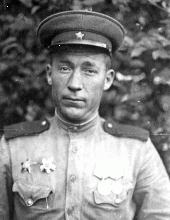 БАРИЛО ИВАН ДАНИЛОВИЧ.  (10.09.1910г. – .22.04.1982 г.)